Классный час на тему «Права и обязанности детей. Конституция РФ». 

Ц е л и: 1.Познакомить с основным законом - Конституцией России; 2.Дать представления о правах ребенка. Объяснить детям, что означает понятие «право», объяснить, где отражены права; 3.Формировать представления о правах и обязанностях школьника. Ход классного часа 1. Вступительная часть. У ч и т е ль. Мы начинаем наш классный час, посвященный празднику, который отмечает наша страна 12 декабря. -Я думаю, многие знают, о каком празднике пойдет речь сегодня. (День Конституции.) - Что вы знаете о Конституции? ( ответы детей) -Да, Россия отмечает День Конституции. -Давным-давно тысячи лет назад на Земле появились люди, одновременно с ними появились главные в о п р о с ы : - Что люди могут делать и чего не могут? - Что они обязаны делать и чего не обязаны? - На что они имеют право и на что не имеют? Без ясного ответа на эти вопросы жизнь превращалась в сплошной кошмар и неразбериху. Очень долго решались эти вопросы, когда их решили, появились законы, которые помогали устранить кошмар и неразбериху. - Что же это такое - законы?(Сообщения учеников). У ч е н и к. Законы - это правила, которые устанавливает государство. Их должны выполнять все граждане нашей страны. Законы бывают разные, но главный (основной) закон нашей страны называется Конституцией. Наша Конституция была принята 12 декабря 1993 года. С тех пор этот день является государственным праздником нашей страны2. Знакомство с Конституцией. У ч и т е ль. Итак, Конституция (показывает брошюру) - основной закон, по которому мы с вами живем. - Что записано в Конституции? -Дети. В Конституции записаны права наших граждан, та кие как: право на образование, охрану здоровья, отдых и труд и другие. Кроме прав у граждан России есть и обязанности, которые тоже отражены в основном законе, например, сохранять и беречь природу, защищать Родину. У каждого из вас есть права и обязанности. Право жить, право на семью, на учебу, отдых т. д. - А что же такое - право? У ч е н и к . Право - это правила, по которым живут люди. Эти правила охраняются государством. Эти правила определяют отношения людей в обществе. Права ребенка надо знать, Не только знать, Но соблюдать, Тогда легко нам будет жить, Играть, дружить и не тужить. 2 Как вы думаете ,когда у человека возникают права? ( с рождения) -Какие это права?( знакомство с заголовками прав ребенка, но без анализа их, чтение детьми только заголовков) Права и обязанности детей Декларация прав ребёнка 1959 г. провозгласила, что ребенок ввиду его физической и умственной незрелости нуждается в специальной охране и заботе, включая надлежащую правовую защиту, и призвала родителей, мужчин и женщин как отдельных лиц, различные добровольные организации, местные власти, национальные правительства к тому, чтобы они признали и старались соблюдать права детей путем законодательных и иных мер (Декларация прав ребенка. Резолюция 1386 (XIV) Генеральной Ассамблеи ООН от 20.11.59 г.).- Кто такой ребёнок? Ребёнком признается всякое человеческое существо, не достигшее 18-летнего возраста (совершеннолетия). - Кто защищает права ребенка? 1. Органы государственной власти РФ, органы местного самоуправления . 2. Родители ребенка, лица, их заменяющие. 3. Педагогические, медицинские, социальные работники, психологи и др. специалисты, которые несут ответственность за воспитание, образование, охрану здоровья, социальную защиту и социальное обслуживание. 4. Общественные организации. - Какими гражданскими и политическими правами обладает ребенок? Каждый ребенок в соответствии с нормами внутреннего и международного законодательства обладает следующими Правами и свободами в сфере общих гражданских и политических прав: - с момента рождения — право на имя (фамилию), гражданство, изменение гражданства и имени (Конституция РФ, ст. 1, ст. 62); - на уважение личного достоинства и защиту своих прав и законных интересов со стороны, прежде всего, своих родителей или лиц, их заменяющих, а также органов опеки и попечительства, органов, прокуратуры и судов (Семейный кодекс РФ, ст. 56); - на самостоятельное обращение за защитой своих прав в органы опеки и попечительства, а по достижении возраста 14 лет — в суд (Семейный кодекс РФ, ст. 56); - на защиту от незаконного употребления наркотических средств и психотропных веществ и привлечения к производству или торговле такими средствами и веществами (Конвенция о правах ребенка, 1989 г., ст. 33); - на защиту от экономической эксплуатации и работы, которая может служить препятствием в получении образования либо наносить ущерб здоровью (Конвенция о правах ребенка, 1989 г., ст. 32); - на свободу выражения мнений, которые должны внимательно рассматриваться с учетом возраста и зрелости; в ходе каждого судебного или административного разбирательства мнение ребенка, достигшего возраста 10 лет, обязательно учитывается при вынесении решения (за исключением случаев, когда это противоречит его интересам). При изменении имени и фамилии, восстановлении родительских прав, при усыновлении и отмене усыновления, при передаче в другую семью на воспитание органы опеки и попечительства или суд могут принять решение только с согласия ребенка, достигшего 10 лет. Учитывается мнение ребенка при решении вопросов о выборе образовательного учреждения, о месте жительства ребенка при раздельном проживании родителей (Конвенция о правах ребенка, 1989 г., Семейный кодекс РФ); - на свободный выезд, за пределы Российской Федерации и беспрепятственное возвращение. Как правило, несовершеннолетние выезжают совместно хотя бы с одним из родителей. Если выезд осуществляется без сопровождения, ребенок должен иметь при себе кроме паспорта нотариально оформленное согласие родителей. При несогласии одного из родителей вопрос разрешается в судебном порядке. Паспорт несовершеннолетнему для выезда за границу выдается по письменному заявлению хотя бы одного из родителей (Конституция РФ, ст. 27); - на создание и участие в общественных молодежных и детских организациях с целью социального становления, развития и самореализации в общественной жизни и для защиты своих прав и интересов. Членами и участниками молодежных общественных объединений могут быть лица, достигшие 14 лет; детских общественных объединений — лица, достигшие 10 лет. Запрещается принуждение несовершеннолетних к вступлению в общественные, общественно-политические организации (объединения), движения и партии, к участию в агитационных кампаниях и политических акциях (Конституция РФ, ст. 30); - на доступ к информации и материалам, особенно к тем, которые направлены на развитие ребенка или затрагивают его права, а также на защиту от информации, наносящей вред благополучию ребенка (Конституция РФ, ст. 24, Конвенция о правах ребенка, 1989 г., ст. 17); - на участие в мирных собраниях, демонстрациях (организаторами и инициаторами этих акций могут выступать только совершеннолетние граждане, достигшие 18-летнего возраста); - на свободу совести и вероисповедания под руководством родителей методами, согласующимися с развивающимися способностями ребенка и в соответствии с собственными убеждениями родителей (Конституция РФ, ст. 28, Конвенция о правах ребенка, 1989 г., ст. 14, Международный пакт об экономических, социальных и культурных правах, 19.12.1966 г., ст. 18). Какие права имеет ребёнок в семье? Каждый ребёнок в соответствии с нормами внутреннего и международного законодательства обладает следующими правами в области семейных отношений: - на получение фамилии, имени, отчества (Семейный кодекс РФ, ст. 58); - жить и воспитываться в семье, знать своих родителей; на общение с родителями и другими родственниками, если ребенок проживает отдельно от родителей или одного из них, а также в случаях, если родители проживают в разных государствах; - на воссоединение с семьей, в случаях необходимости — получать разрешение на въезд в страну и выезд из нее; - на получение содержания от своих родителей и других членов семьи; средства, причитающиеся ребенку в качестве алиментов, пенсий, пособий, поступают в распоряжение родителей и расходуются ими на содержание, образование и воспитание ребенка; - на заботу, воспитание со стороны родителей и лиц, их заменяющих, а также государства, если ребенок остается без попечения родителей; на уважение достоинства и на защиту от злоупотреблений со стороны родителей или лиц, их заменяющих (Семейный кодекс РФ, ст. 54, 55, 56, 60); - на общение с родителями, бабушкой, дедушкой, братьями, сестрами, иными родственниками. Сохраняется это право и за ребенком, находящимся в экстремальной ситуации, т. е. попавшим в следственный изолятор, больницу и т. д. (Семейный кодекс РФ, ст. 55); - на выражение собственного мнения (Семейный кодекс РФ, ст. 56). Какие прав имеет ребенок в области социального обеспечения? Каждый ребенок в соответствии с нормами внутреннего законодательства обладает следующими правами в области социального обеспечения: на получение пенсий, пособий и социально-бытовых льгот со стороны государства; на детей назначаются пенсии по случаю потери кормильца и социальные пенсии детям в возрасте до 18 лет, потерявшим одного или обоих родителей; на всех детей — ежемесячные пособия в семьях, имеющих размер среднедушевого дохода ниже прожиточного минимума. Какие права имеет ребёнок в области жилищного права? Каждый ребенок в соответствии с нормами внутреннего законодательства обладает следующими правами в области жилищного права: - ребенок, родители которого (хотя бы один из них) лишены родительских прав, сохраняет право собственности на жилое помещение или право пользования им (Семейный кодекс РФ, ст.71); - дети в возрасте от 15 до 18 лет дают согласие на приобретение в собственность (приватизацию) жилых помещений; - жилые помещения, в которых проживают исключительно несовершеннолетние в возрасте до 15 лет, передаются им в собственность по заявлению родителей с предварительного разрешения органов опеки и попечительства; - помещения, где проживают исключительно дети в возрасте от 15 до 18 лет, передаются им в собственность по их заявлению с согласия родителей и органов опеки и попечительства; - при вселении несовершеннолетних детей к родителям не требуется согласия других членов семьи, а также собственников или арендаторов жилых помещений. Какими имущественными правами обладает ребенок? Каждый ребенок в соответствии с нормами внутреннего законодательства обладает следующими правами в сфере имущественных отношений: - право собственности на полученные несовершеннолетним доходы, на имущество, полученное в день рождения или в наследство, а также на любое другое имущество, приобретенное на средства ребенка (Семейный кодекс РФ, ст. 60); - право распоряжения своим имуществом: в возрасте от 14 до 18 лет — совершать сделки с письменного согласия родителей или лиц, их заменяющих; без согласия этих лиц распоряжаться своим заработком, стипендией и иными доходами, вносить вклады в кредитные учреждения и распоряжаться ими, совершать мелкие бытовые сделки (Гражданский кодекс, ст. 26). При наличии оснований и по ходатайству родителей или органа опеки и попечительства суд может ограничить или лишить несовершеннолетнего в возрасте от 14 до 18 лет права самостоятельно распоряжаться заработком, стипендией или другими доходами, за исключением случаев, когда несовершеннолетний, достигший 16 лет, объявлен полностью дееспособным в связи с работой по трудовому договору или занятием предпринимательской деятельностью (Гражданский кодекс, ст. 26). За детей в возрасте до 14 лет сделки от их имени совершают только их родители или лица, их заменяющие. Малолетние дети в возрасте от 6 до 14 лет самостоятельно совершают только мелкие бытовые сделки и распоряжаются средствами, предоставленными им родителями или другими лицами для определенных целей или для свободного распоряжения (карманные деньги) (Гражданский кодекс, ст. 28). 3. «Путешествие» по стране Правознайке. У ч и т е л ь. Познакомиться с некоторыми правами, вспомнить их нам поможет народная мудрость - сказки. В них человеческие пороки выставлены на позор и смех, осуждены хитрецы и лжецы, лентяи и невежды. В сказках добро побеждает зло. Мы с вами отправляемся в путешествие по стране Правознайке. Мы отправимся в путь, чтобы найти и узнать, какие герои сказок нарушают права других героев, уничтожают и обижают их. Включили фантазию, настроились на встречу со сказочными героями. Вопросы учащимся: 1) В какой сказке и кто нарушал право на свободу и свободный труд за вознаграждение, держал кукол в рабстве? («Приключения Буратино». Карабас Барабас.) 2) В какой сказке «хлебобулочный» герой несколько раз под вергался попыткам посягательства на его жизнь, угрозам быть съе денным? («Колобок».) 3) Кто из сказочных женщин пользовался правом на свободное перемещение на метле? (Баба Яга.) На доске 3 листа: Право на бесплатное образование. Право на свободный труд, защита от безработицы. Право на неприкосновенность жилища. У ч и т е ль. Продолжая путешествие по стране Правознайке, мы остановимся в гостях у героев сказки «Приключения Буратино». Давайте разберемся какие конституционные права были нарушены в данной сказке: 1) Когда полицейские ворвались в каморку папы Карло, то ка кое право они нарушили? (Дети выбирают из 3 листов ответ - № 3 право на неприкосновенность жилища.) 2) Папа Карло жил очень бедно, не имел постоянной работы, потому что он не имел какого права? (Ответ- № 2 защита от безработицы.) 3) Буратино продал свою азбуку, не воспользовался каким правом? (Ответ - № 1 на бесплатное образование.) У ч и т е л ь. Вы сможете продолжить путешествие по стране Правознайке, если возьмете в библиотеке книгу Е. Шабельника «Ваши права». (Показ книги.) В нашей Конституции есть статья 43, которая имеет непосред ственное отношение к вам, школьникам: «Каждый человек имеет право на образование ... ». - Какие же права есть у вас, школьников? У ч е н и к. 1.Право на учебу. 2. Право на отдых между уроками. 3.Право на каникулы. 4.Право на занятия в кружках и секциях. У ч и т е ль. Мы с вами сказали, что в Конституции записаны не только права, но и обязанности. - Какие же обязанности у школьника? (Ответы учащихся.) Обязанности: уважать взгляды, свободу других людей (взрос лых и сверстников); культурно вести себя в классе, школе и за их пределами; ходить опрятным; выполнять устав школы. Продолжат тему учебы 1 - й  у ч е н и к .                                Открыты все пути у нас                                                              Без края, без преграды,                                                              Но школьникам сейчас                                                              Пока учиться надо.                                                              Учеба - очень интересный труд,                                                              Нам силу, радость                                                              Знания несут. 2 - й у ч е н и к .                                  К тому же мы прекрасно понимаем:                                                              Кто с детства трудности преодолевает,                                                              Судьбой своей тот управляет.                                                              И тот, кто учится отлично в школе,                                                              Характер закаляет свой и волю. 4. Заключительная часть. У ч и т е ль. Вот и подходит к концу наше занятие, посвященное Дню Конституции. Давайте подведем итог. Блицопрос 1. Что такое Конституция? 2. Где записаны права и обязанности граждан России?(В основном законе России- Конституции.) 3. Когда была принята новая Конституция? (12 декабря 1993 г.) 4. Какие государственные символы России? В заключение нашего классного часа выступят. 1 - й у ч е н и к .                                 Мы знаем о законе мало,                                                              Не больше всех иных,                                                              Мы знаем, делать нужно то,                                                              Что благо для других. 2 - й у ч е н и к .                                 Человеку много нужно,                                                              Чтобы счастливо прожить!                                                              Нужен дождь и даже лужи,                                                              Нужно с кем-нибудь дружить.                                                              Нужен ветер, нужно море. 3 - й у ч е н и к .                                  Нужно море и леса,                                                              Нужно счастье, нужно горе                                                              И родные голоса.                                                              Невозможно без природы,                                                              Без синеющих небес. 4 - й у ч е н и к .                                  Хорошо иметь свободу,                                                              Мир загадок и чудес.                                                              Чтобы жить на белом свете,                                                              Чтоб остался рядом друг,                                                              Надо главное заметить,                                                              Все почувствовать вокруг. 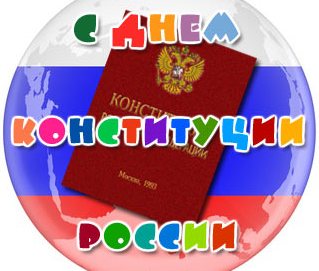 